Краевое государственное образовательное учреждение "Учебно-методический  центр по гражданской обороне, чрезвычайным ситуациям и пожарной безопасности Красноярского края" 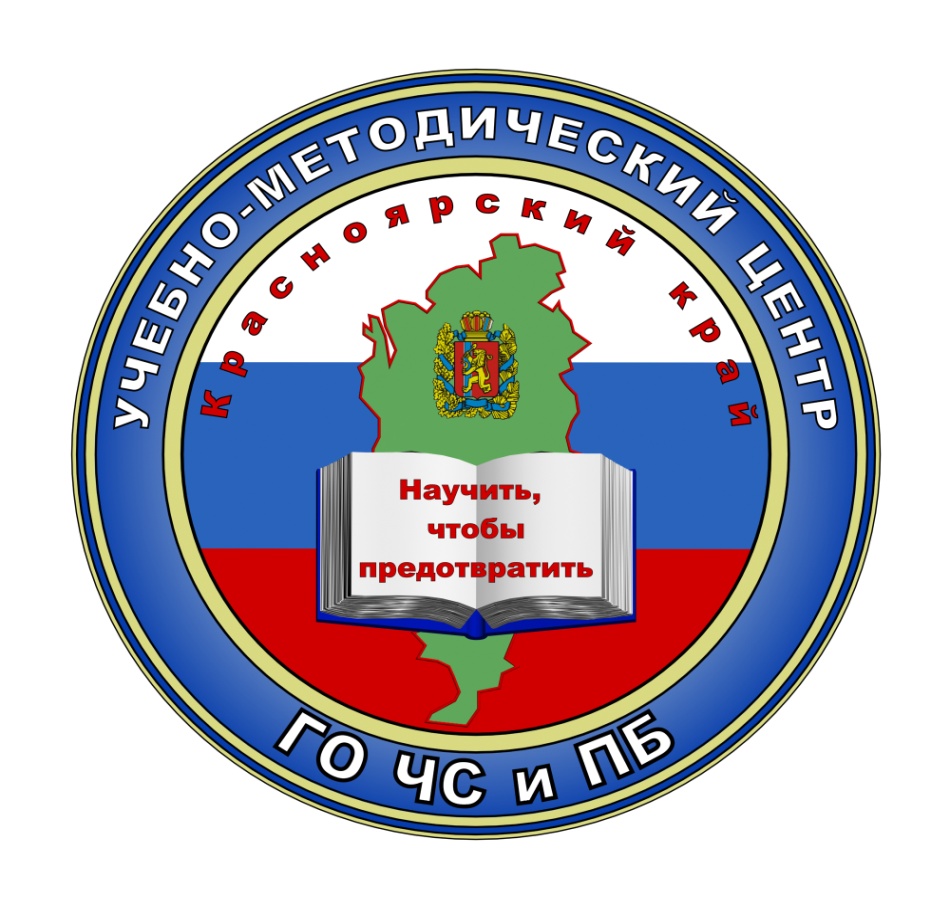 ПАМЯТКАДействия населения при наводнении (паводке)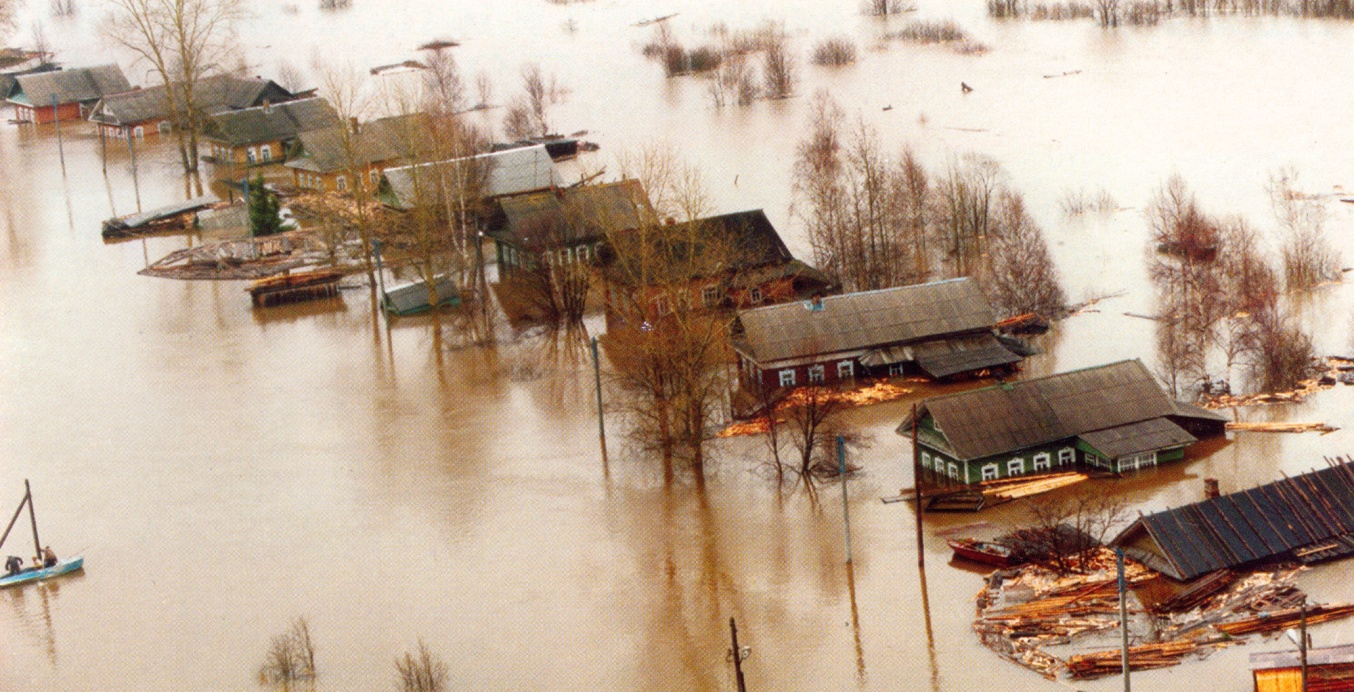 г. Красноярск, 2008	Наводнение - это временное затопление значительной части суши водой в результате действий сил природы.	Данное явление может произойти в результате:сброса воды с гидротехнических сооружений; быстрого таяния снегов, образования ледяных заторов, зажоров; обильных продолжительных осадков, либо кратковременных, но очень интенсивных; нагонов воды с моря или больших рек на побережья и в устья рек сильным навальным ветром или приливом.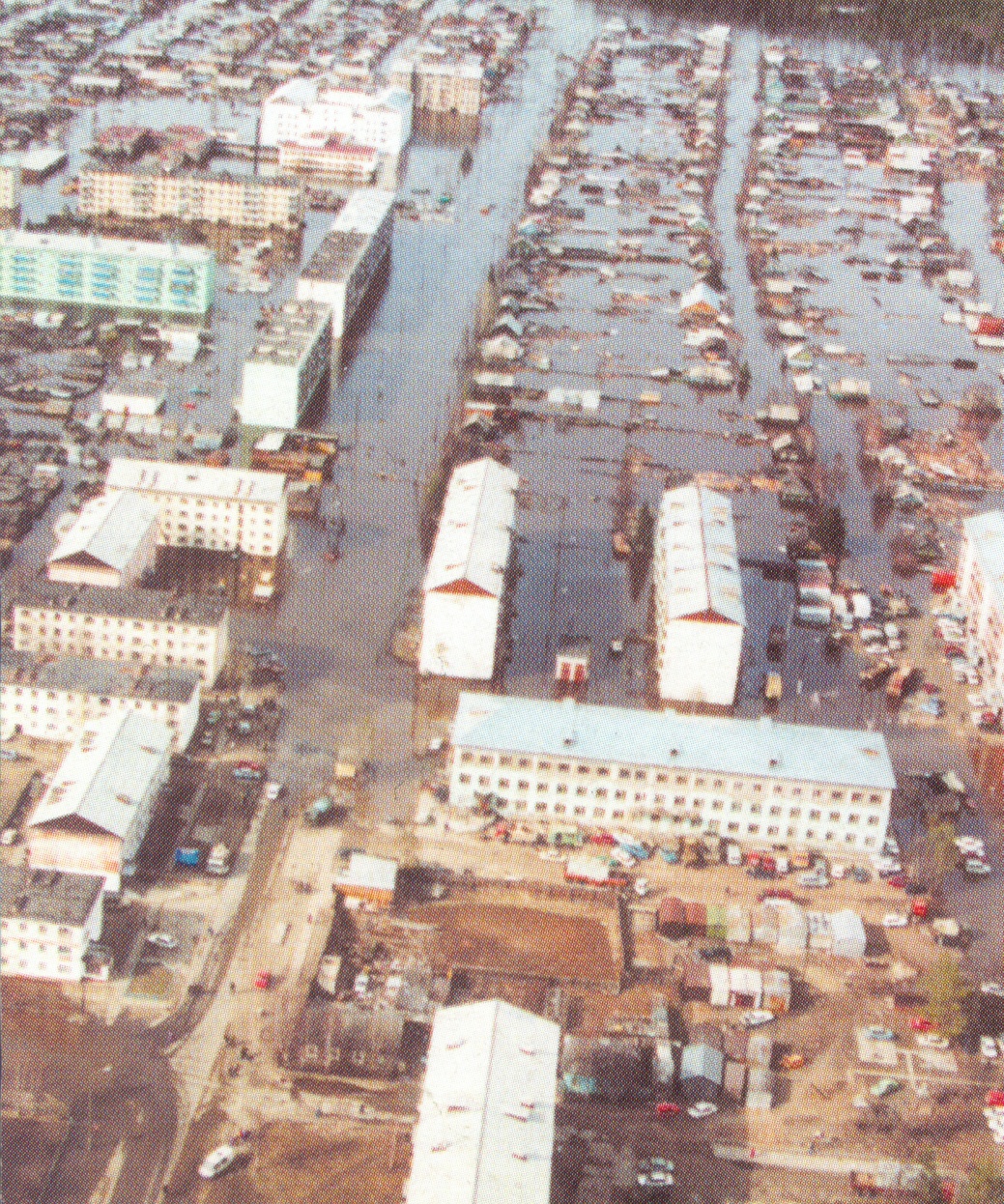  По степени интенсивности наводнения подразделяются на четыре типа: - низкие наводнения. Они наблюдаются на равнинных рек раз в 5-10 лет;- высокие наводнения. Они происходят примерно раз в 20-25 лет. Под водой оказываются большие участки речных долин. Такое  наводнение  может нарушить привычный образ жизнедеятельности населения, а в ряде случаев требуется его эвакуация;-выдающееся наводнение. Оно происходит раз в 50-100 лет. При таких наводнениях затапливается до 50% сельскохозяйственных угодий, происходит затопление городов, населенных пунктов. В таком случае требуется массовая эвакуация населения;- катастрофическое наводнение. Оно случается раз в 100-200 лет. Затапливается несколько речных систем. Наводнения по повторяемости, площади распространения и суммарному ущербу занимают ведущее место среди чрезвычайных ситуаций. А, поскольку большинство населенных пунктов Красноярского края, а также значительные площади сельскохозяйственных угодий находятся в долинах рек, то вероятность наводнения здесь очень велика.      Часты совмещения половодных и заторных наводнений.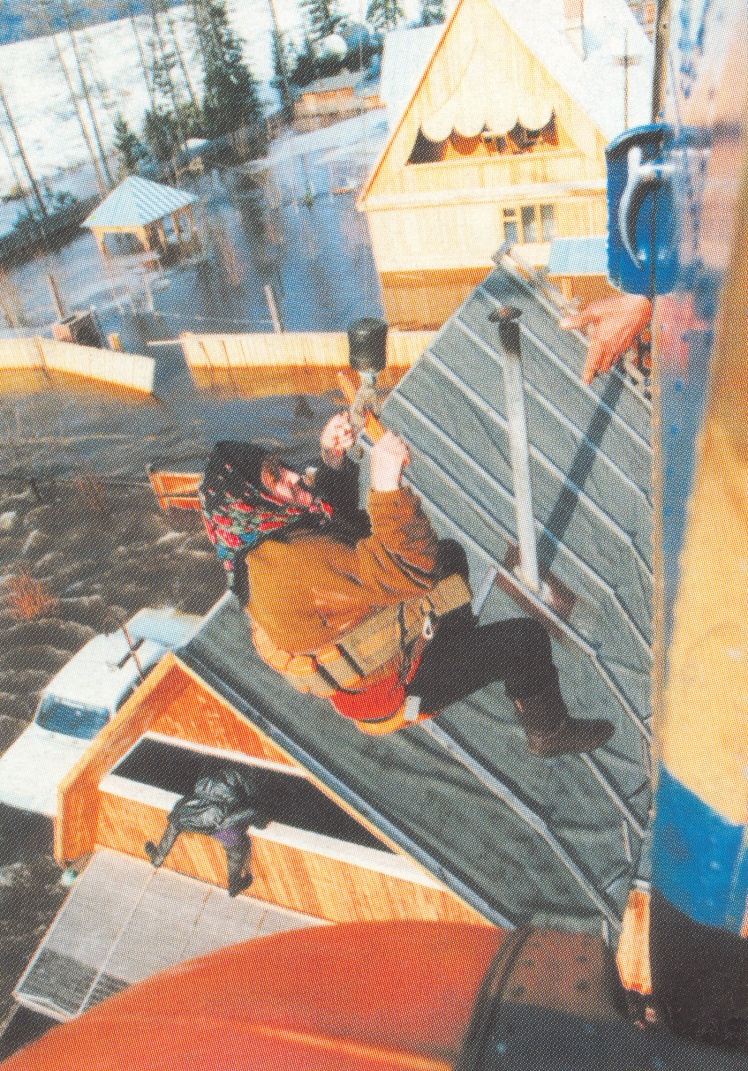   Прогнозирование:Прогнозы наводнения разрабатываются гидрометеоцентрами.Заблаговременность прогнозов краткосрочных наводнений составляет 1-3 суток;долгосрочных прогнозов половодий 1-2.5 месяца.   Меры предупреждения:- заготовка строительных материалов для борьбы с наводнениями;-обучение населения правилам поведения в зоне наводнения;-обвалование зданий, сооружений;-разрушение скопившегося льда;- эвакуация людей, животных, материальных ценностей.Весной и осенью в населенных пунктах края могут быть происходить наводнения (паводки), в результате которых могут быть потери среди людей, разрушение муниципальных и частных построек, нанесение большого материального ущерба.	Наводнения (паводки) можно прогнозировать, а значит, принять предупредительные меры.	С получением прогноза о возможном наводнении осуществляется оповещение населения с помощью сирен, через сеть радио- и телевизионного вещания, другими возможными средствами.	Получив предупреждение об угрозе наводнения (затопления), сообщите об этом вашим близким, соседям, окажите помощь престарелым и больным. В информации будет сообщено о времени и границах затопления, рекомендации жителям о целесообразном поведении и порядке эвакуации.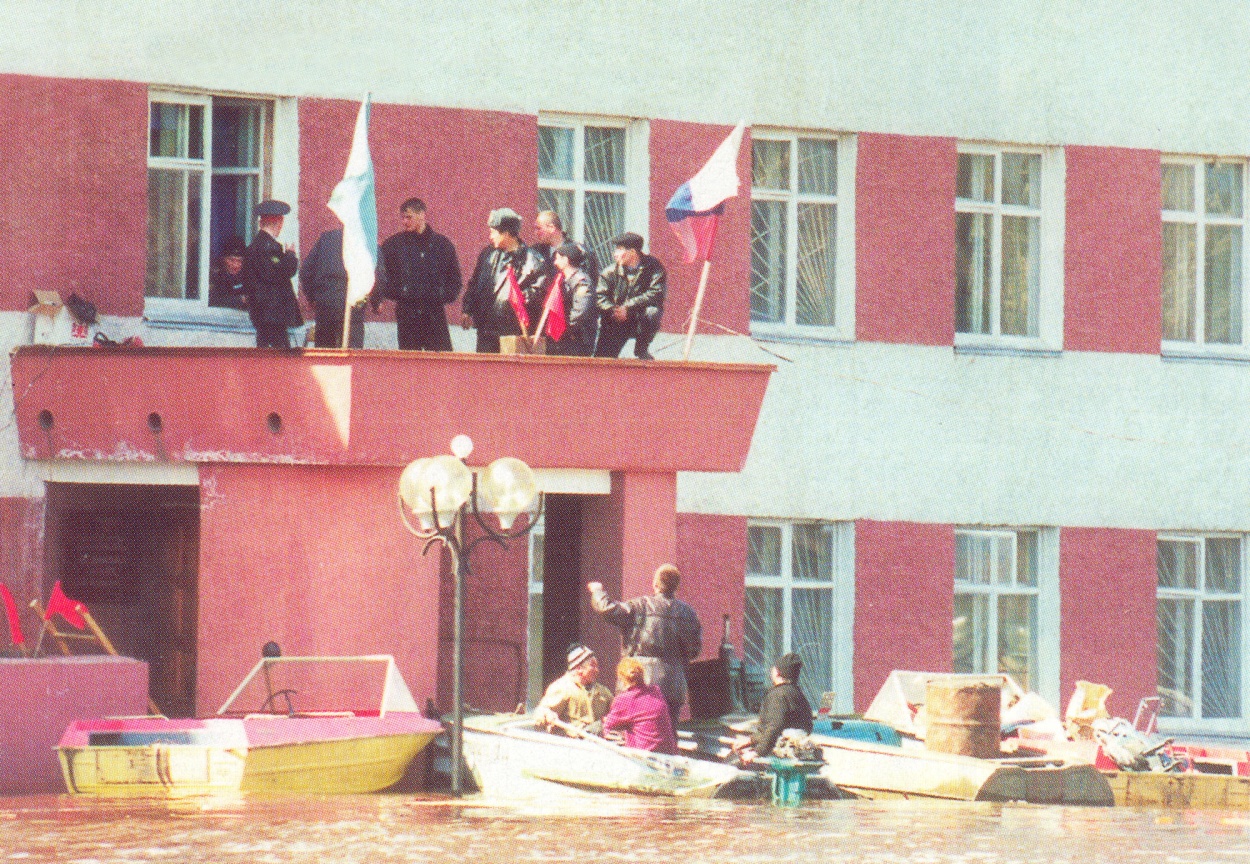 Перед эвакуацией для сохранения своего дома следует:отключить воду, газ, электричество;погасить огонь в печах;перенести на верхние этажи (чердаки) зданий ценные вещи и имущество;закрыть окна и двери, при необходимости забить окна и двери первых этажей досками или фанерой.	При получении сигнала о начале эвакуации необходимо быстро собрать и взять с собой:документы (в герметичной упаковке), ценности, лекарства;комплект одежды и обуви по сезону;запас продуктов питания на несколько дней, затем следовать на объявленный эвакуационный пункт для отправки в безопасные районы.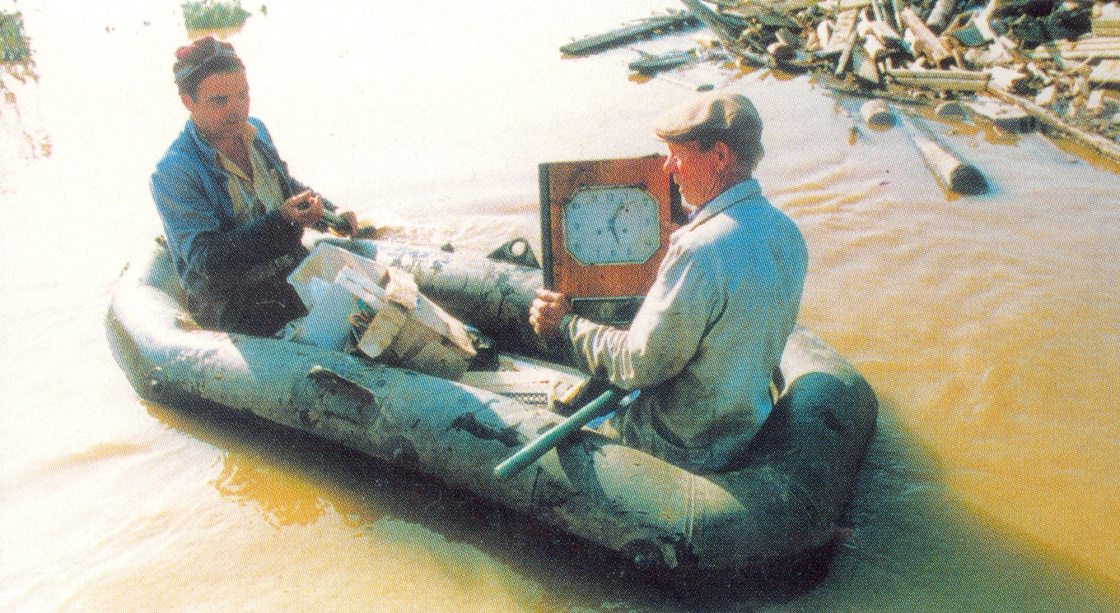 	При внезапном наводнении необходимо как можно быстрее, если затопление в селе или частном секторе, отогнать скот в безопасные места, отдаленные от зоны затопления. Занять ближайшее безопасное возвышенное место и быть готовым к организованной эвакуации по воде. Необходимо принять меры, позволяющие спасателям своевременно обнаружить людей, отрезанных водой и нуждающихся в помощи: а) в светлое время - вывесить на высоком месте полотнища; б) в темное время - подавать световые сигналы.	Если вода застала в поле, лесу,  то необходимо выйти на возвышенные места, если нет такой возвышенности - забраться на дерево. Используются все предметы, способные удержать человека на воде (бревна, доски, деревянные двери, бочки, автомобильные шины и т. д.)	Помните! В затопленной местности нельзя употреблять в пищу продукты, соприкасавшиеся с поступившей водой и пить некипяченую воду.	Граждане! В любой обстановке не теряйте самообладания, не поддавайтесь панике, действуйте быстро, но без суеты и уверенно!	Будьте внимательны к речевым сообщениям органов управления по делам ГО и ЧС!«Защита населения и территорий от чрезвычайных ситуаций природного и техногенного характера, а также от воздействия средств поражения является важнейшей задачей противодействия чрезвычайным ситуациям в мирное и военное время»                                                              С. Шойгу 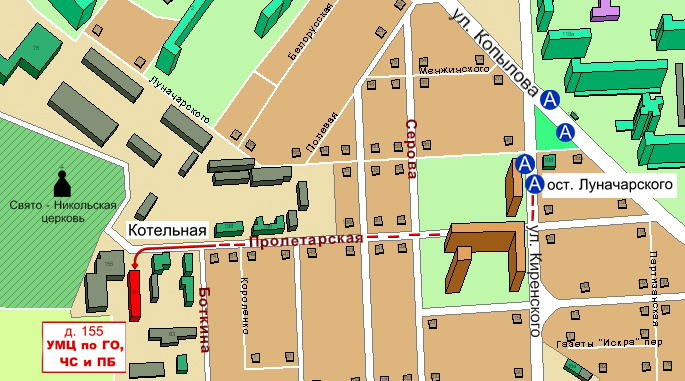 т. (3912) 43-85-29т/ф. (3912) 43-85-38. Красноярск, ул. Пролетарская,155Остановка транспорта ул. ЛуначарскогоАвтобусы 46, 36, 83, 2, 91, 89, 80, 12, троллейбус 5